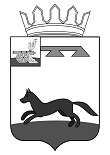 АДМИНИСТРАЦИЯ  МУНИЦИПАЛЬНОГО   ОБРАЗОВАНИЯ«ХИСЛАВИЧСКИЙ   РАЙОН» СМОЛЕНСКОЙ  ОБЛАСТИП О С Т А Н О В Л Е Н И Еот 25 августа 2020 г. № 484О внесении изменений в Перечень должностных лиц Администрации муниципального образования «Хиславичский район» Смоленской области, уполномоченных составлять протоколы об административных правонарушенияхАдминистрация муниципального образования «Хиславичский район» Смоленской области   п о с т а н о в л я е т:Внести изменения в «Перечень должностных лиц Администрации муниципального образования «Хиславичский район» Смоленской области, уполномоченных составлять протоколы об административных правонарушениях» (в редакции постановления № 149 от 24.06.2015 г., №127 от 31.03.2016 г.) следующие изменения:Внести в приложение № 1 «Перечень должностных лиц Администрации муниципального образования «Хиславичский район» Смоленской области, уполномоченных составлять протоколы об административных правонарушениях» (в редакции постановления № 149 от 24.06.2015 г.) следующие изменения:- позицию 1:Заместитель Главы муниципального образования «Хиславичский район» Смоленской области по социальным вопросам Ю.В. Епифанов- заменить позицией:Заместитель Главы муниципального образования «Хиславичский район» Смоленской области В.И. Златарев;- позицию 6:Заместитель Главы муниципального образования «Хиславичский район» Смоленской области по социальным вопросам – начальник отдела образования и молодежной политики  О.А. Максименкова- заменить позицией:Заместитель Главы муниципального образования «Хиславичский район» Смоленской области по социальным вопросам – начальник отдела образования и молодежной политики  О.В. Зайцева;- позицию 7:Начальник отдела по строительству, архитектуре и ЖКХ Администрации муниципального образования «Хиславичский район» Смоленской области В.И. Златарев- заменить позицией:Начальник отдела по строительству, архитектуре и ЖКХ Администрации муниципального образования «Хиславичский район» Смоленской области  С.Д. Зайцев;- позицию 9:Ведущий специалист по делам ГО и ЧС Администрации муниципального образования «Хиславичский район» Смоленской области В.В. Смыков- заменить позицией:Ведущий специалист по делам ГО и ЧС Администрации муниципального образования «Хиславичский район» Смоленской области В.Н. Цыгуров.Глава муниципального образования «Хиславичский район»Смоленской области                                                                                 А.В. ЗагребаевВизирование правового акта:Отп. 1 экз. – в делоИсп. Новикова С.М.«25»  августа   2020 г._______________Визы:Златарев В.И.______________«____» ______________ 2020 г.Визы:Т.В. Ущеко______________«____» ______________ 2020 г.